Benny Elledge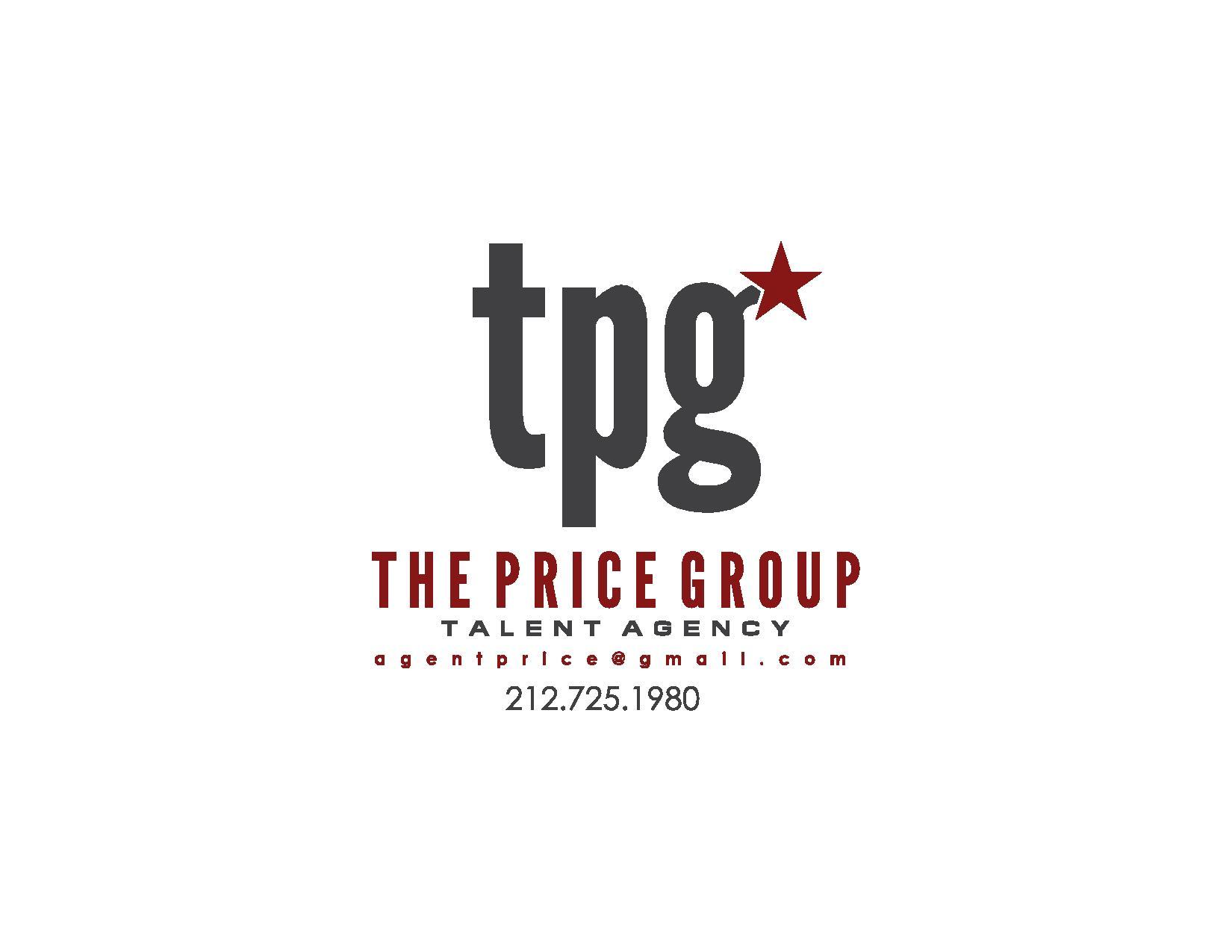 SAG AFTRA  AEAHair: Brown  Eyes: Brown  Height: 6’1”TV/FILM                  								Gotham             Ep 311            Co-Star		FOX – Dir. Danny Cannon	Blue Bloods     Ep 604             Co-Star				CBS – Dir. Heather CappielloThe Detour      Ep 206             Co-Star				TBS – Tim GreenburgTaxi Brooklyn Ep 105             Co-Star	              NBC – Dir. Alain TasmaMoonshot       (Short)     	 Principle		Dir. Matthew LucasGoing Public  (Short)            	 Principle 		Dir. Andy Ferguson/Steve O’ReillyMonica Z			 Co-Star		Parts & Labor/Stella Nova FilmsCommercial									Verizon			Principle		All Day Every Day ProductionsMTV/Geico			Co-Star		Viacom MediaCastrol GTX			Principle		CSI GroupRed Mango			Principle		Opposable Thumb ProductionsSweet Bay			Principle		Spark ProductionsBing.com			Co-Star		TaxiTVBlue Shield 			Principle		Visual Goodness ProductionsTraining										University of Minnesota-DuluthActing-Tom Isbell, Voice & Movement-Kate Ufema, Tap & Jazz-Ann BergeronSpecial Skills									Saxophone			  Numerous Dialects			The Eyebrow TrickPercussion/Drum Set	  Hand to Hand Combat		ImprovVocal/Body Percussion	  Rapier/Dagger & Fencing		Sports